Backup Samsung Galaxy A7 2018Backup Galaxy A7 2018 dalle impostazioniLa connessione Wi-Fi deve essere abilitata prima di avviare questa guida.Scorri verso l'alto						Seleziona Impostazioni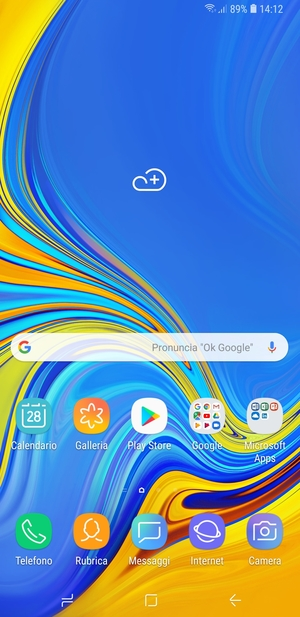 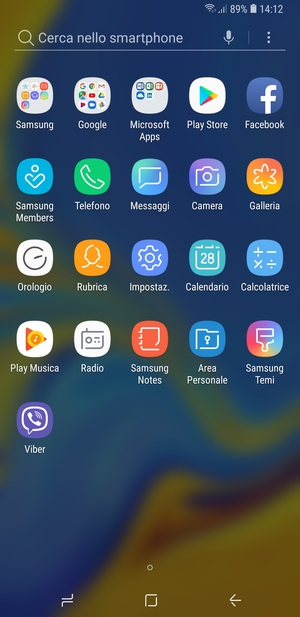 Scorri e seleziona Cloud e account				Seleziona Backup e ripristino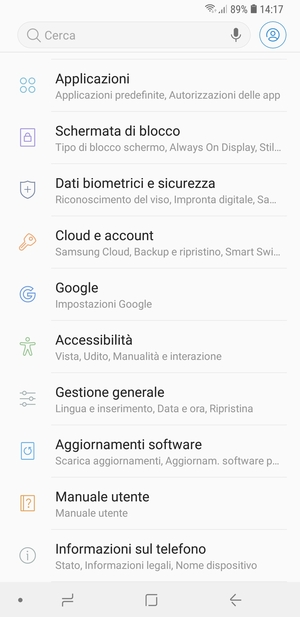 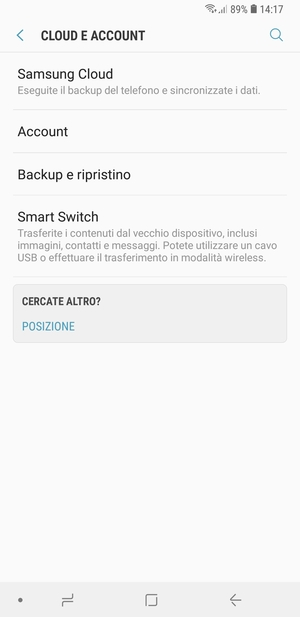 Attiva Backup dati personali					Seleziona Account di backup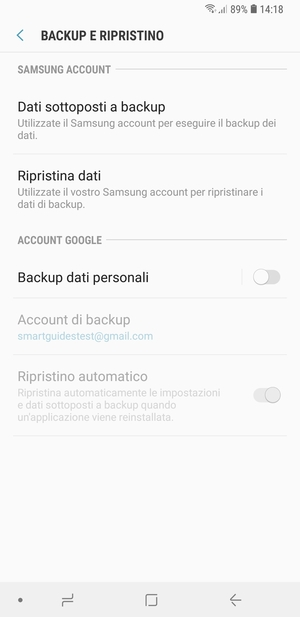 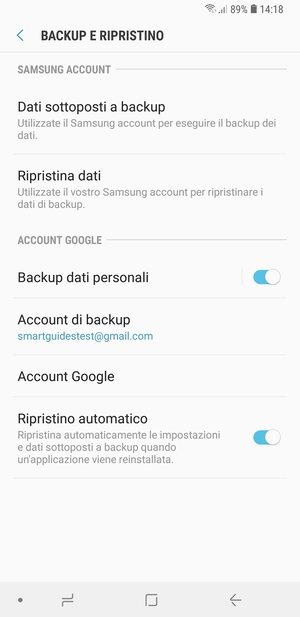 Seleziona il tuo account di backup	Torna al menu Cloud e account e seleziona account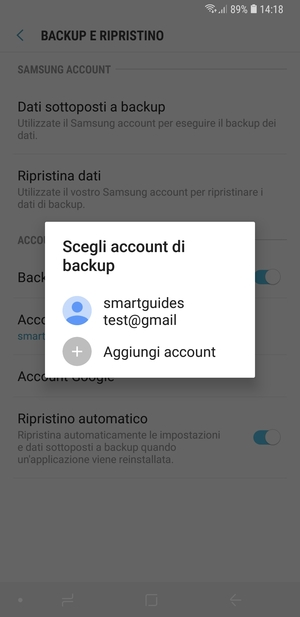 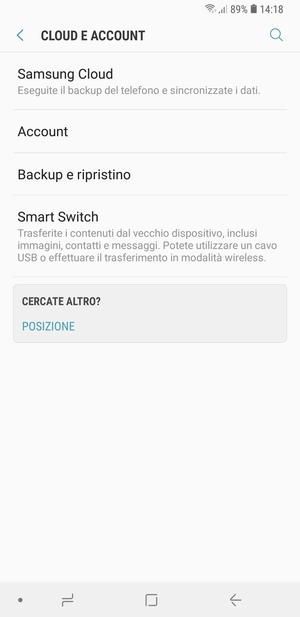 Seleziona Google						Seleziona Sincronizza account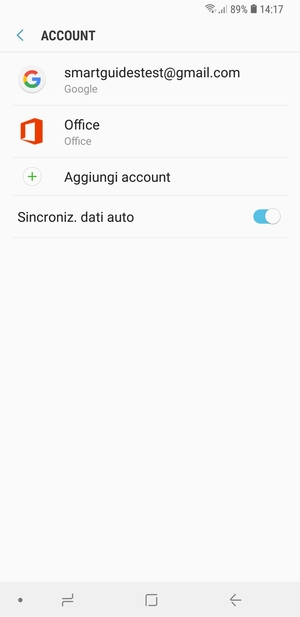 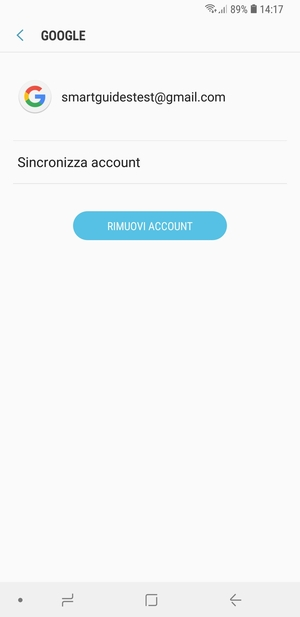 seleziona il tasto Menu					Seleziona Sincronizza adesso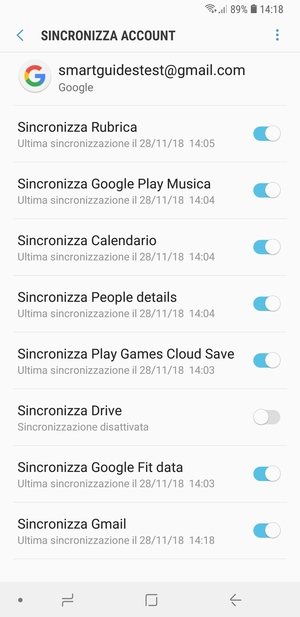 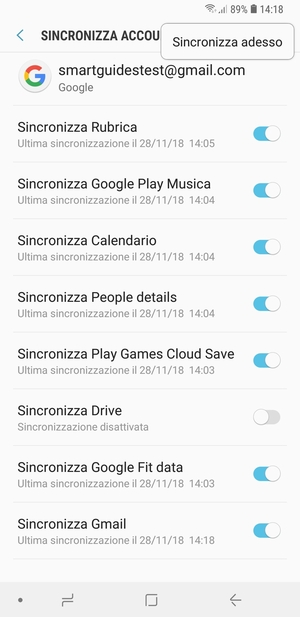 Le tue informazioni verranno sincronizzate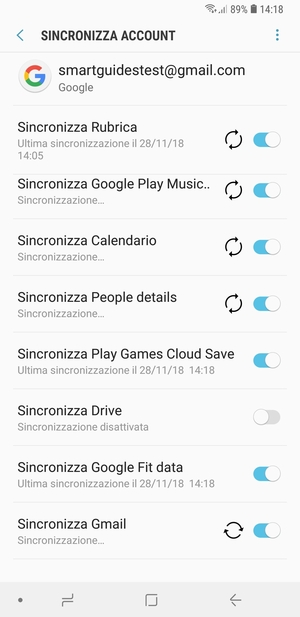 Backup Galaxy A7 2018 tramite Smart SwitchScarica Smart Switch dal link https://www.samsung.com/it/support/smart-switch/ e installalo sul tuo computer Windows o Mac;Apri il programma e attendi il suo caricamento;Collega Galaxy A7 2018, tramite cavo in dotazione, al tuo computer;Attendi il riconoscimento dello smartphone;Clicca su “Backup”;Concedi i permessi di Android richiesti sullo smartphone premendo su “Concedi”;Seleziona tutti gli elementi di cui vuoi fare il backup.Attendi il termine del backup;Sotto la pagina di riepilogo degli elementi del backup premi “OK”;